О компании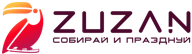 Zuzan – молодая и амбициозная команда, развивающая Конструктор мероприятий на сайте www.zuzan.com. Миссия компании - сделать организацию любого события в любой точке мира доступной каждому человеку. Для пользователей ценность Конструктора Zuzan заключается в возможности подобрать множество разнообразных исполнителей для своего праздника или встречи в рамках одного сайта. Для резидентов Zuzan - это возможность бесплатно рассказать о себе или своей площадке и найти новых клиентов.О продуктеНа Zuzan размещаются представители разных типов площадок – рестораны, лофты, кафе, бары и исполнители всевозможных услуг – визажисты, фотографы, аниматоры и ведущие, флористы.Задача:Российский стартап имеет сильные бюджетные ограничения, как правило на маркетинг либо не хватает бюджета или данная строка расходов отсутствует. Предложите пути продвижения продукта с минимальными вложениями или с использованием бесплатных инструментов. 